Community Improvement of Algoma (CI of A)
Meeting Minutes
February 21, 2024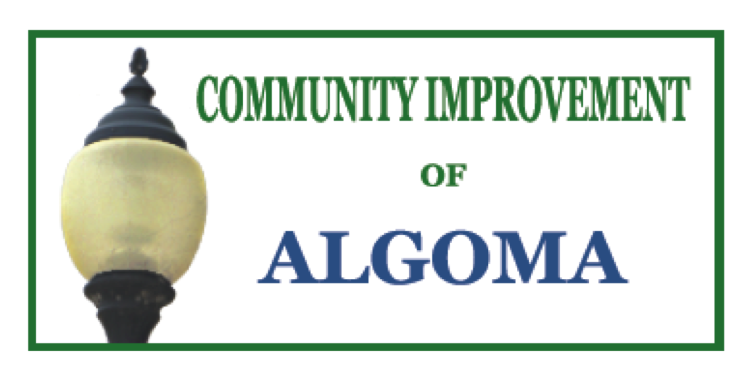 Boat Club4:00 p.m.
Board Members Present:  Nicole Meverden, Craig Peterman, Jim Rabas, Ann Schmitz, Jan Dart, Tom Levy, Paula Levy, and Sue Hepp  Meverden opened the business meeting at 3:59 p.m.
A motion to approve the February agenda by P. Levy; second by Schmitz.  Motion carried.
A motion to approve the October 18, 2023 meeting minutes by Schmitz: second by Rabas.  Motion carried.
Public Comment:  Erin LaBonte talked about possible mural projects in Algoma. 
a.  Mural back of Door County Coop store facing Denny’s SuperValu parking lotb.  Touch-up current murals
c.  Clean up alleys
d.  Rec Center Mural
e.  VA Mural
f.  Havegard Silos

Much discussion on the silos … Erin felt that this project needed a lot of planning and consideration.  Uneven silo surfaces, primer, paint, equipment, and an appropriate mural(s) would take a lot of time/planning.  She was very concerned about safety/liability.  In the past, Ahnapee Construction has provided a lift when needed for painting.  Erin was also concerned about the cost.  She noted that one particular industrial project was estimated at $250,000.  This project would take a few years to accomplish, if done right.

Erin would like to see ‘x’ amount of dollars yearly for mural supplies/projects.  
Treasurer’s Report: 
	January Report		 Checking 			$22,592.61  		 		 Savings		 	$16,892.34		 	Total			$39,484.95		February Report
		Checking			$20,850.67
		Savings			$16,895.39
			Total			$37,887.68	 	Motion to approve the treasurer’s report by Schmitz; second by Rabas.  Motion carried.	Payment for the Stage Repair will be paid by the Chamber and CI of Algoma.  
	A motion to pay CI of Algoma share of $2,250.00 by P. Levy; second by Peterman.  
	Motion carried.
Old Business:Calendar Update:   Rabas thought that there were approximately 200 calendars left. He felt that 2023 was the best year yet for calendar sales.  Time to start on the 2025 Algoma calendars.  Hepp reported that she has already started on the project. 
Appreciation Party and Details:  Dart indicated that the Lions Club would provide the food.  Instead of giving gifts as ‘thank you’s’ to volunteers, two drink tickets would be given to each volunteer.  The party is scheduled for Friday, March 1, 4:00 p.m. at the Boat Club.Pocket Park #3:  An ideal spot for a pocket park would be the alley between Country Cupboard and DOT buildings. Dart felt a metal piece by Shaun Olson, metal bench, and/or flowerpots would look inviting
City Planter Progress:  Self-watering planters have been ordered.  The cost given to Dart is $3,200.00.  New Business:  WWWF Carry-In Policy:  A lot of discussion of possibilities; however, it was decided to put up signs and not get too rigid regarding the same.
Fire and Rescue Request:  A letter was received from the Algoma Fire and Rescue Department regarding their 150th anniversary on Saturday, June 29.  To offset the cost of the event, they would like financial assistance.  Much discussion as to the amount of pledge.  Hepp indicated that she was a former EMT for the Rescue Squad, that it would not be a hardship for CI of A to provide $1,500.00 ($10.00/year) for this special anniversary.  This motion was second by Rabas.  Motion carried.
Ice Age Trail Request:  Meverden sent a letter of support to the Ice Age Trail Alliance.  This Ice Age Trail would expand the hiking, biking, and other recreational venues within the city and surrounding areas as well as promote tourism, community engagement, and further education of the Ice Age Trail.
Possible Projects:  Meverden suggested installing benches (painted) downtown as well as bringing back the flowers and other sculptures from a few years ago.  These items could be auctioned off.  This was tabled for the March meeting.
Mural Expenses:  Going back to Erin’s request for funding.  A motion by Dart to commit $3,000.00 for yearly paint supplies/mural projects.  This dollar amount to be reviewed/renewable annually, second by Schmitz.  Motion carried.
Car Show 2024:  Dart has sponsors, judges, and the Lions Club (breakfast items) all set for the Saturday, June 15 event.   Next Meeting:  Wednesday, March 20, 2024 at the Boat Club 4:00 p.m.  Motion made by P. Levy to adjourn at 4:58 p.m., second by Dart.  Motion carried.Respectfully Submitted, Sue Hepp, Secretary